https://www.HangiSoru.com SUNNY ( güneşli )RAINY ( yağmurlu )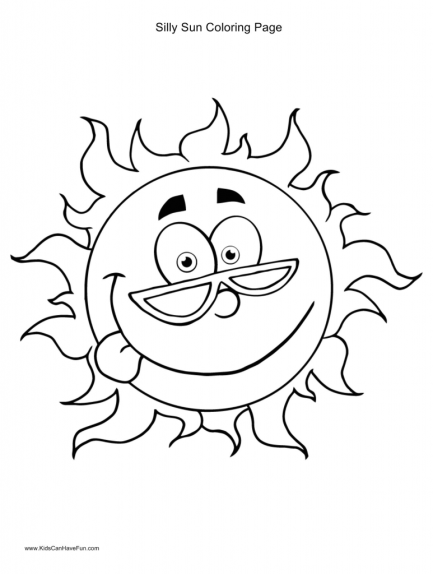 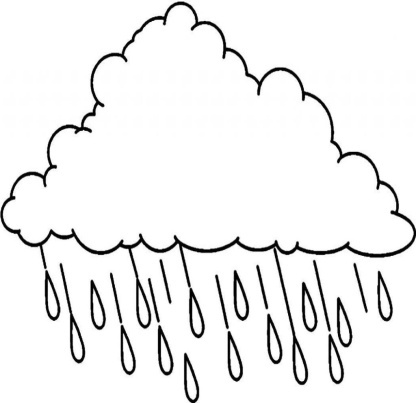 SNOWY ( karlı )WINDY ( rüzgarlı )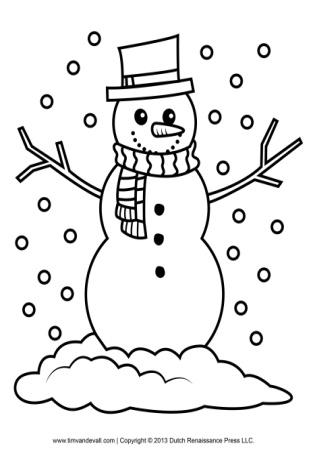 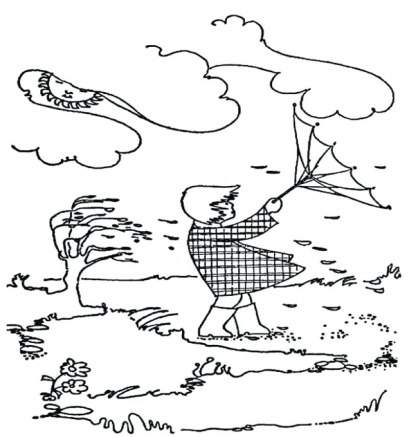 HOT ( sıcak )COLD ( soğuk )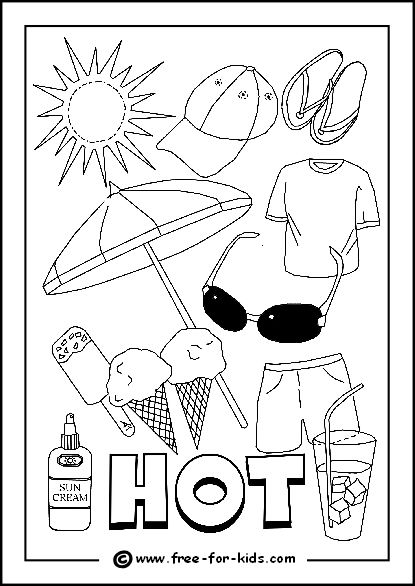 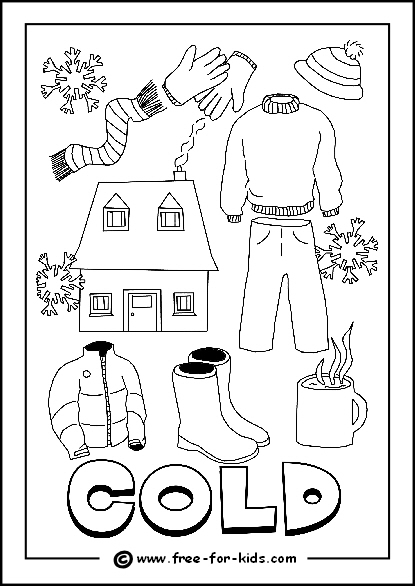 Greetings: selamlaşmaMY family : ailemAdjectives: sıfatlar1-) Bye : güle güle2-) Good morning: günaydın3-) teacher: öğretmen4-) Good evening: iyi akşamlar5-) Good night : iyi geceler6-) Hello : merhaba7-) Hi : selam8-) See you : görüşürüz1-) Mother : anne 2-) Mom : anne3-) Father :baba4-) Dad: baba5-) Grand mother: büyük anne6-) Grand father : büyük baba7-) Sister : kız kardeş8-) Brother : erkek kardeş9-) Cousin : kuzen10-) Aunt : teyze, hala11-) Uncle : amca1-) Beautiful : güzel2-) Big : büyük3-) Small : küçük4-) Old: yaşlı5-) Young : genç6-) Fast : hızlı7-) Slow: yavaş8-) Tall : uzun9-) Strong : güçlüFeelings : duygularColors : renklerMy house : Evim1-) Angry : sinirli2-) Bad :kötü3-) Drink : içmek4-) Eat : yemek5-) Good : iyi6-) Go : gitmek7-) Happy : mutlu8-) Okay : tamam9-) Read : okumak10-) Sleep : uyumak11-) Write : yazmak1-) Red: kırmızı2-) Yellow: sarı3-) White: beyaz4-) Blue: mavi5-) Green: yeşil6-) Pink: pembe7-) Brown: kahverengi8-) Purple : mor1-) Room : oda2-) Bed : yatak3-) Bed-room : yatak odası4-)Living-room : oturma odası5-) Home: ev6-) Armchair: koltuk7-) Garden : bahçe8-) Shampoo : şampuanVehicles : araçlarDays : günlerMy city: benim şehrim1-) Bike: bisiklet2-) Boat : bot3-) Bus : otobüs4-) Car :araba5) Plane: uçak6-) Helicopter: helikopter7-) Ship : gemi8-) Motorcycle: motor9-) Taxi : taksi10-) Train: tren11-) Ambulance :ambulans1-) Monday : pazartesi2-) Tuesday : Salı3-)Wednesday: Çarşamba4-) Thursday : Perşembe5-) Friday : Cuma6-) Saturday: cumartesi7-) Sunday : Pazar1-) Bank : banka2-) Cafe : kafe3-) Cinema: sinema4-) Hospital: hastane5-) Market : market6-) Mosque: cami7-) Park : park8-) Restaurant : restorant9-) School: okul1-) Bike: bisiklet2-) Boat : bot3-) Bus : otobüs4-) Car :araba5) Plane: uçak6-) Helicopter: helikopter7-) Ship : gemi8-) Motorcycle: motor9-) Taxi : taksi10-) Train: tren11-) Ambulance :ambulansWeather : hava1-) Bank : banka2-) Cafe : kafe3-) Cinema: sinema4-) Hospital: hastane5-) Market : market6-) Mosque: cami7-) Park : park8-) Restaurant : restorant9-) School: okul1-) Bike: bisiklet2-) Boat : bot3-) Bus : otobüs4-) Car :araba5) Plane: uçak6-) Helicopter: helikopter7-) Ship : gemi8-) Motorcycle: motor9-) Taxi : taksi10-) Train: tren11-) Ambulance :ambulans1-) Cold: soğuk2-) Hot: sıcak3-) Rainy : yağmurlu4-) Sunny : güneşli5-) Snowy : karlı6-) Windy : rüzgarlı7-) Warm : ılık8-)Wet : ıslak1-) Bank : banka2-) Cafe : kafe3-) Cinema: sinema4-) Hospital: hastane5-) Market : market6-) Mosque: cami7-) Park : park8-) Restaurant : restorant9-) School: okul